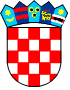 	REPUBLIKA HRVATSKA	VARAŽDINSKA ŽUPANIJA	OPĆINA VELIKI BUKOVEC           Općinsko vijećeNa temelju članka 31. Statuta općine Veliki Bukovec („Službeni vjesnik Varaždinske županije“ br. 18/13, 6/18, 15/20 i 6/21), Općinsko vijeće Općine Veliki Bukovec na 40. sjednici u mandatnom razdoblju 2017. do 2021.godine, održanoj dana 25. ožujka  2021. godine donosiZ  A K LJ U Č A Ko prihvaćanju  Izvješća o radu načelnika Općine Veliki BukovecI.Prihvaća se Izvješće o radu načelnika Općine Veliki Bukovec za razdoblje od 1. siječnja 2020. godine do 31. prosinca 2020. godine.II.Ovaj Zaključak stupa na snagu osmog dana od dana objave u „Službenom vjesniku Varaždinske županije“.KLASA: 023-05/21-01/01URBROJ: 2186/028-01-21-2Veliki Bukovec, 25.03.2021.g.                                                                                         Predsjednica Općinskog vijeća                                                                                      Jasenka Zdelar, dipl.iur.,v.r.